§3061.  Sale of property wasting for lack of custodyWhere any property in the State, dedicated and ordained for pious uses, has no proper or legal custodian, so that it is becoming wasted and the utility thereof is lost, upon the application of any person or patriotic or religious society interested in having such property preserved and applied to the uses for which it was originally intended, or for some public or patriotic purpose, the Attorney General shall file a complaint seeking equitable relief, in the nature of an information, against such property and all persons interested therein, praying for the appointment of trustees to care for such property and for the proper application and disposal thereof, and the court may order such notice as seems proper, and may appoint receivers or trustees therefor, and upon final decree, may order the care, custody, sale, application or disposal of such property as will best serve the purposes for which it was originally intended, or some public or patriotic purpose. The court may convey or transfer such property to any religious or patriotic body, to be held and applied for the purposes of such trust as the court may declare, and it shall have power to treat, care for and dispose of the same in furtherance of such pious, public or patriotic uses as may seem best suited to the case and situation.The State of Maine claims a copyright in its codified statutes. If you intend to republish this material, we require that you include the following disclaimer in your publication:All copyrights and other rights to statutory text are reserved by the State of Maine. The text included in this publication reflects changes made through the First Regular and First Special Session of the 131st Maine Legislature and is current through November 1. 2023
                    . The text is subject to change without notice. It is a version that has not been officially certified by the Secretary of State. Refer to the Maine Revised Statutes Annotated and supplements for certified text.
                The Office of the Revisor of Statutes also requests that you send us one copy of any statutory publication you may produce. Our goal is not to restrict publishing activity, but to keep track of who is publishing what, to identify any needless duplication and to preserve the State's copyright rights.PLEASE NOTE: The Revisor's Office cannot perform research for or provide legal advice or interpretation of Maine law to the public. If you need legal assistance, please contact a qualified attorney.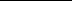 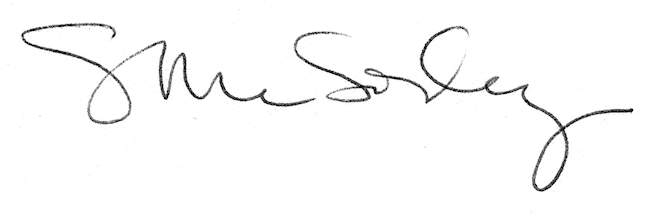 